АДМИНИСТРАЦИЯДМИТРОВСКОГО ГОРОДСКОГО ОКРУГАМОСКОВСКОЙ ОБЛАСТИПОСТАНОВЛЕНИЕ_____05.02.2021___ 							№ ___170-П___г. Дмитров Об утверждении Порядка определения объема и условий предоставления субсидий на иные цели муниципальным бюджетным и автономным учреждениям Дмитровского городского округа Московской области В соответствии со статьей 78.1 Бюджетного кодекса Российской Федерации, постановлением Правительства Российской Федерации от 22.02.2020 № 203 «Об общих требованиях к нормативным правовым актам и муниципальным правовым актам, устанавливающим порядок определения объема и условия предоставления бюджетным и автономным учреждениям субсидий на иные цели», руководствуясь Уставом муниципального образования Дмитровский городской округ Московской области, постановляет:1. Утвердить Порядок определения объема и условий предоставления субсидии на иные цели муниципальным бюджетным и автономным учреждениям Дмитровского городского округа Московской области (прилагается). 2.   Признать утратившими силу:постановление Администрации Дмитровского городского округа Московской области от 25.04.2019 № 859-П «Об утверждении порядка определения объема и условий предоставления субсидий на иные цели муниципальным учреждениям Дмитровского городского округа Московской области»;постановление Администрации Дмитровского городского округа Московской области от 26.12.2019 № 3086-П «О внесении изменений в Порядок определения объема и условий предоставления субсидий на иные цели муниципальным учреждениям Дмитровского городского округа Московской области, утвержденное постановлением Администрации Дмитровского городского округа Московской области от 25.04.2019 № 859-П».3. Опубликовать настоящее постановление в официальном печатном издании и разместить на официальном сайте Администрации Дмитровского городского округа Московской области. 4. Контроль за исполнением настоящего постановления возложить на заместителя Главы администрации Дмитровского городского округа Московской области К.И. Савченко. Глава Дмитровского городского округаМосковской области                                                                                                 И.И. ПоночевныйУТВЕРЖДЕНпостановлением АдминистрацииДмитровского городского округа Московской областиот ___05.02.2021___  № _170-П__ПОРЯДОКопределения объема и условия предоставления субсидий на иные цели муниципальным бюджетным и автономным учреждениям Дмитровского городского округа Московской области(в ред. Постановления Администрации Дмитровского городского округа Московской области  № 417-П 09.03.2021, № 850-П от 29.04.2021,№ 953-П от 20.05.2021, № 1224-П от 15.06.2021, № 1341-П от 28.06.2021, №1592-П от 21.07.2021, №1735-П от 06.08.2021, №1991-П от 08.09.2021, 2276-П от 11.10.2021)I. Общие положенияНастоящий Порядок определения объема и условия предоставления субсидий на иные цели муниципальным бюджетным и автономным учреждениям Дмитровского городского округа Московской области (далее – Порядок) устанавливает правила определения объема и условия предоставления муниципальным бюджетным и автономным учреждениям Дмитровского городского округа Московской области субсидий на иные цели. Субсидии предоставляются муниципальным бюджетным и автономным учреждениям (далее – Учреждение) в соответствии с абзацем вторым пункта 1 статьи 78.1 Бюджетного кодекса Российской Федерации на цели, не связанные с финансовым обеспечением выполнения муниципального задания на оказание муниципальных услуг (выполнение работ) (далее – целевая субсидия).Цели предоставления (направления расходования) субсидий устанавливаются 
в соответствии с Перечнем субсидий на иные цели муниципальным бюджетным и автономным учреждениям Дмитровского городского округа Московской области (далее – Перечень), указанным в приложении 1 к настоящему Порядку. Целевые субсидии предоставляются Учреждениям в пределах лимитов бюджетных обязательств на предоставление целевых субсидий на соответствующий финансовый год (соответствующий финансовый год и плановый период), доведенных в установленном порядке до Администрации Дмитровского городского округа Московской области, Управления образования Администрации Дмитровского городского округа Московской области, Управления культуры, туризма и работы с молодежью Администрации Дмитровского городского округа Московской области, Управления физической культуры и спорта Администрации Дмитровского городского округа Московской области, осуществляющих функции и полномочия учредителя муниципальных бюджетных и автономных учреждений Дмитровского городского округа Московской области как получателя бюджетных средств (далее – Учредитель) на цели, указанные Перечне.II. Условия и порядок предоставления субсидийПредоставление целевых субсидий осуществляется при условии соответствия Учреждения на 1-е число месяца, предшествующего месяцу, в котором планируется принятие решения о предоставлении целевой субсидии, требованиям об отсутствии у Учреждения неисполненной обязанности по уплате налогов, сборов, страховых взносов, пеней, штрафов, процентов, подлежащих уплате в соответствии с законодательством Российской Федерации о налогах и сборах, просроченной задолженности по возврату в бюджет Дмитровского городского округа Московской области субсидий, бюджетных инвестиций, предоставленных в том числе в соответствии с иными правовыми актами, за исключением случаев предоставления целевой субсидии на осуществление мероприятий по реорганизации или ликвидации учреждения, предотвращение аварийной (чрезвычайной) ситуации, ликвидацию последствий и осуществление восстановительных работ в случае наступления аварийной (чрезвычайной) ситуации, погашение задолженности по судебным актам, вступившим в законную силу, исполнительным документам, а также иных случаев, установленных федеральными законами, законами Московской области и муниципальными правовыми актами Дмитровского городского округа Московской области.Для получения целевой субсидии Учреждение направляет Учредителю:6.1. заявку на получение целевой субсидии по форме согласно приложению 2 к настоящему Порядку;6.2. пояснительную записку, содержащую обоснование необходимости предоставления целевой субсидии;6.3. расчет-обоснование суммы целевой субсидии в соответствии с одной из форм расчетов, указанных в приложении 3 к настоящему Порядку;6.4.  справку по состоянию на 1-е число месяца, предшествующего месяцу, в котором планируется принятие решения о предоставлении целевой субсидии, подтверждающую отсутствие у Учреждения неисполненной обязанности по уплате налогов, сборов, страховых взносов, пеней, штрафов, процентов и иных обязательных платежей, подлежащих уплате в соответствии с законодательством Российской Федерации о налогах и сборах, подписанную руководителем и главным бухгалтером Учреждения, скрепленную печатью Учреждения;6.5. справку об отсутствии у Учреждения по состоянию на 1-е число месяца, предшествующего месяцу, в котором планируется принятие решения о предоставлении целевой субсидии, просроченной задолженности по возврату в бюджет Дмитровского городского округа Московской области субсидий, бюджетных инвестиций, предоставленных, в том числе, в соответствии с иными правовыми актами, за исключением случаев предоставления целевой субсидии на осуществление мероприятий по реорганизации или ликвидации Учреждения, предотвращение аварийной (чрезвычайной) ситуации, ликвидацию последствий и осуществление восстановительных работ в случае наступления аварийной (чрезвычайной) ситуации, погашение задолженности по судебным актам, вступившим в законную силу, исполнительным документам, а также иных случаев, установленных федеральными законами, законами Московской области и муниципальными правовыми актами Дмитровского городского округа Московской области, подписанную руководителем и главным бухгалтером Учреждения, скрепленную печатью Учреждения.7. Учреждение в дополнение к документам, указанным в пункте 6 настоящего Порядка, направляет:7.1. перечень объектов, подлежащих ремонту, акт обследования таких объектов, и дефектную ведомость, предварительную смету расходов, в случае если целью предоставления субсидии является проведение ремонта (реставрация);7.2. расчеты о стоимости работ по разработке проектно-сметной документации, о стоимости работ по проведению экспертизы проектно-сметной документации в случае, если целью предоставления целевой субсидии является разработка проектно-сметной документации;7.3. программу мероприятий, в случае если целью предоставления целевой субсидии является проведение мероприятий, в том числе конференций, симпозиумов, выставок;7.4. информацию о планируемом к приобретению имуществе, в случае если целью предоставления целевой субсидии является приобретение имущества;7.5.  информацию о количестве физических лиц (среднегодовом количестве), являющихся получателями выплат, и видах таких выплат, в случае если целью предоставления целевой субсидии является осуществление указанных выплат;7.6.  обоснование начальной (максимальной) цены контракта на закупку товаров, работ, оказание услуг в соответствии с требованиями Федерального закона от 05.04.2013 № 44-ФЗ «О контрактной системе в сфере закупок товаров, работ, услуг для обеспечения государственных и муниципальных нужд», а также коммерческие предложения поставщиков (подрядчиков, исполнителей);7.7.  предварительную смету на выполнение соответствующих работ (оказание услуг), проведение мероприятий, приобретение имущества (за исключением недвижимого имущества);7.8.  статистические данные и (или) иную информацию в зависимости от цели предоставления субсидии.Документы для получения целевой субсидии, указанные в пункте 6, 7 настоящего Порядка, подписываются руководителем (уполномоченным им лицом) Учреждения (далее – документы).Коммерческие предложения поставщиков (подрядчиков, исполнителей) должны содержать цену единицы товара, работы, услуги и общую цену закупки на условиях, указанных в запросе Учреждения, срок действия предлагаемой цены, обоснование такой цены с целью предупреждения намеренного завышения или занижения цен товаров, работ, услуг.Размер целевой субсидии, за исключением случаев, когда размер целевой субсидии определен решением о бюджете, определяется исходя из расчетов-обоснований, предоставленных Учреждением, в пределах средств, предусмотренных Учредителю решением о бюджете Дмитровского городского округа Московской области.Рассмотрение документов и принятие решения о предоставлении целевой субсидии осуществляется Учредителем в течение 10 рабочих дней со дня поступления документов от Учреждения.О принятом решении Учредитель уведомляет Учреждение в письменном виде в течение 3 рабочих дней со дня принятия решения.От лица Учредителя выступает первый заместитель / заместитель Главы Администрации Дмитровского городского округа Московской области, курирующий Учреждение, руководитель отраслевого (функционального) органа Администрации Дмитровского городского округа Московской области с правами юридического лица, которые отвечают за размер, обоснованность целевой субсидии и полноту представленных Учреждением документов (далее – уполномоченное лицо). При принятии положительного решения о предоставлении целевой субсидии Учреждению, уполномоченное лицо утверждает представленные Учреждением документы грифом «УТВЕРЖДАЮ», в соответствии с требованиями Инструкции по делопроизводству Администрации Дмитровского городского округа Московской области, утвержденной распоряжением Главы Дмитровского городского округа Московской области.Основаниями для отказа в предоставлении Учреждению целевой субсидии являются:12.1. несоответствие представленных Учреждением документов требованиям, указанным в пунктах 6-9 настоящего Порядка, и (или) непредставление (представление не в полном объеме) указанных документов;12.2. недостоверность информации, содержащейся в документах, представленных Учреждением.В случае отказа в предоставлении Учреждению целевой субсидии на основаниях, указанных в настоящем пункте, Учреждение не позднее 10 рабочих дней со дня получения информации об отказе в предоставлении целевой субсидии представляет Учредителю документы, указанные в пунктах 6, 7 настоящего Порядка, с учетом замечаний Учредителя, и повторно направляет их на согласование Учредителю.Рассмотрение Учредителем документов с учетом внесенных Учреждением изменений и принятие решения о предоставлении целевой субсидии осуществляется в порядке, предусмотренном пунктом 11 настоящего Порядка.Предоставление целевой субсидии Учреждению осуществляется на основании соглашения о предоставлении субсидии из бюджета Дмитровского городского округа Московской области, заключенного между Учредителем и Учреждением (далее – Соглашение) в соответствии с  типовой формой, утвержденной распоряжением Финансового управления Администрации Дмитровского городского округа Московской области (далее – типовая форма).Соглашение должно содержать следующие положения:14.1. цели предоставления целевой субсидии, в том числе с указанием наименования национального проекта (программы), в том числе федерального проекта, входящего в состав соответствующего национального проекта (программы), или регионального проекта, обеспечивающего достижение целей, показателей и результатов федерального проекта, в случае если целевые субсидии предоставляются в целях реализации соответствующего проекта (программы); 14.2. значения результатов предоставления целевой субсидии, которые должны быть конкретными, измеримыми и соответствовать результатам федеральных, региональных или муниципальных проектов (программ) (в случае если субсидия предоставляется в целях реализации таких проектов, программ), и показателей, необходимых для достижения результатов предоставления субсидии, включая значения показателей в части материальных и нематериальных объектов и (или) услуг, планируемых к получению при достижении результатов соответствующих проектов, программ (при возможности такой детализации);14.3. размер целевой субсидии;14.4. сроки (график) перечисления целевой субсидии;14.5. сроки предоставления отчетности;14.6. порядок и сроки возврата сумм целевой субсидии в случае несоблюдения Учреждением целей и условий, определенных Соглашением;14.7. основания и порядок внесения изменений в Соглашение, в том числе в случае уменьшения (увеличения) Учредителю, как получателю бюджетных средств, ранее доведенных лимитов бюджетных обязательств на предоставление целевой субсидии;14.8. основания для досрочного прекращения Соглашения по решению Учредителя в одностороннем порядке, в том числе в связи с реорганизацией или ликвидацией Учреждения, нарушением Учреждением целей и условий предоставления целевой субсидии;14.9. запрет на расторжение Соглашения Учреждением в одностороннем порядке;14.10. иные положения (при необходимости).Положения, установленные подпунктом 14.2 пункта 14 настоящего Порядка, не применяются при предоставлении субсидий на осуществление выплат физическим лицам, проведение мероприятий по реорганизации или ликвидации Учреждения, предотвращение аварийной (чрезвычайной) ситуации, ликвидацию последствий и осуществление восстановительных работ в случае наступления аварийной (чрезвычайной) ситуации, погашение задолженности по судебным актам, вступившим в законную силу, исполнительным документам, если иное не установлено муниципальными правовыми актами Дмитровского городского округа Московской области.Результаты предоставления целевой субсидии устанавливаются Учредителем при заключении Соглашения согласно приложению 3 к Соглашению.Целевая субсидия перечисляется на отдельный лицевой счет Учреждения, открытый в Финансовом управлении Администрации Дмитровского городского округа Московской области на основании заявки на перечисление по форме согласно приложению 4 к настоящему Порядку.Учредитель имеет право внести изменения в Соглашение в части изменения размера целевой субсидии в следующих случаях:18.1. увеличения или уменьшения объемов бюджетных ассигнований, предусмотренных в бюджете Дмитровского городского округа Московской области;18.2. выявление дополнительной потребности Учреждения в осуществлении расходов, предусмотренных целевой субсидией, при условии наличия соответствующих бюджетных ассигнований в бюджете Дмитровского городского округа Московской области на соответствующий финансовый год (соответствующий финансовый год и плановый период);18.3. выявление необходимости перераспределения целевой субсидии между Учреждениями в пределах бюджетных ассигнований, предусмотренных в бюджете Дмитровского городского округа Московской области;18.4. внесение изменений в муниципальные программы или муниципальные правовые акты, устанавливающие расходное обязательство по предоставлению целевой субсидии;18.6 в результате сложившейся экономии по итогам осуществления закупок товаров, работ и услуг для обеспечения муниципальных нужд;18.5. выявление невозможности осуществления расходов на предусмотренные цели в полном объеме.19. Условия и порядок заключения между Учредителем и Учреждением дополнительных соглашений к Соглашению, предусматривающих внесение в него изменений или его расторжение, установлены типовой формой.III. Требования к отчетности20. Учреждение ежеквартально в срок до 05 числа месяца, следующего за отчетным, представляет Учредителю следующие отчеты:20.1. отчет об осуществлении расходов, источником финансового обеспечения которых является целевая субсидия, по форме в соответствии с приложением 4 к Соглашению;20.2. отчет о достижении значений результатов предоставления целевой субсидии по форме в соответствии с приложением 5 к Соглашению. 21. Учредитель вправе устанавливать в Соглашении дополнительные формы предоставления Учреждением отчетности и сроки их предоставления.22. Отчеты, указанные в пунктах 20, 21 настоящего раздела, проверяются и утверждаются уполномоченными лицами в соответствии с требованиями Инструкции по делопроизводству Администрации Дмитровского городского округа Московской области, утвержденной распоряжением Главы Дмитровского городского округа Московской области.Отчет, указанный в подпункте 20.1 пункта 20 настоящего раздела, согласовывается заместителем Главы Администрации Дмитровского городского округа Московской области, курирующим финансовые вопросы, в соответствии с требованиями Инструкции по делопроизводству Администрации Дмитровского городского округа Московской области, утвержденной распоряжением Главы Дмитровского городского округа Московской области.IV. Порядок осуществления контроля за соблюдением целей, условий и порядка предоставления субсидий и ответственность за их несоблюдение22. Не использованные в текущем финансовом году остатки целевой субсидии, предоставленные Учреждению из бюджета Дмитровского городского округа Московской области, подлежат возврату в соответствии с Порядком завершения финансового года, утвержденным распоряжением Финансового управления Администрации Дмитровского городского округа Московской области.23. В соответствии с решением, оформленным распоряжением Администрации Дмитровского городского округа Московской области (далее – решение) на основании заявки органа, осуществляющего функции и полномочия учредителя, о наличии потребности в не использованной на начало текущего финансового года целевой субсидии, остатки указанной субсидии могут быть использованы Учреждением в очередном финансовом году для финансового обеспечения расходов, соответствующих целям предоставления субсидии.24. Решение принимается на основании следующих критериев, если иное 
не установлено правовым актом Администрации Дмитровского городского округа Московской области:24.1. по расходам на закупку товаров, работ и услуг решение может быть принято 
в объеме принятых и не исполненных на 1 января очередного финансового года денежных обязательств Учреждения по контрактам (договорам) на поставку товаров, выполнение работ, оказание услуг, заключенным в текущем финансовом году; 
            24.2.  по расходам, источником финансового обеспечения которых являются межбюджетные трансферты, предоставленные из вышестоящего бюджета в соответствии 
с соглашениями, заключенными Администрацией Дмитровского городского округа Московской области с центральными исполнительными органами государственной власти Московской области, принятие решения осуществляется с учетом требований, установленных правовыми актами соответствующих центральных исполнительных органов государственной власти Московской области и указанными соглашениями.25. Для принятия Учредителем решения, Учреждение не позднее пяти рабочих дней, следующих за годом предоставления целевой субсидии, направляет Учредителю информацию 
о наличии неисполненных обязательств, источником финансового обеспечения которых являются не использованные на 1 января очередного финансового года остатки целевой субсидий, по форме согласно приложению 5 к настоящему Порядку. 26. Не перечисленные Учреждением до 1 апреля года, следующего за отчетным финансовым годом, неиспользованные остатки целевых субсидий подлежат взысканию в бюджет Дмитровского городского округа Московской области в порядке, установленном Финансовым управлением Администрации Дмитровского городского округа Московской области.27. Сумма средств от возврата ранее произведенных Учреждением выплат, источником финансового обеспечения которых являются целевые субсидии подлежит возврату в бюджет Дмитровского городского округа Московской области в течение пяти рабочих дней с даты поступления суммы на лицевой счет Учреждения.28. Контроль за целевым использованием целевых субсидий, а также за выполнением Учреждением условий и порядка предоставления целевых субсидий осуществляется Учредителем, органами муниципального финансового контроля в ходе проведения проверки согласно Соглашению.29. В случае нарушения условий предоставления целевой субсидии перечисление целевой субсидии приостанавливается. 30. Учредитель информирует в письменной форме Учреждение о приостановлении перечисления целевой субсидии в течение трех рабочих дней со дня приостановления перечисления целевой субсидии с указанием причин приостановления перечисления субсидии и срока для устранения нарушений.31. Возобновление перечисления целевой субсидии осуществляется после устранения нарушений в течение двух рабочих дней.32. В случае неустранения нарушений Учредитель направляет требования  Учреждению  о  возврате  в бюджет Дмитровского городского округа Московской области целевой субсидии или  ее  части в размере и сроки, установленные в данном требовании. 33. В случае недостижения Учреждением значений результатов предоставления целевой субсидии, установленные в соответствии с пунктом 4.1.2 Соглашения, и, если объем целевой субсидии определялся на основе количественных значений показателей результативности, субсидия подлежит возврату в бюджет Дмитровского городского округа Московской области в объеме, который соответствует недостигнутым показателям результативности.34. Решение о возврате целевой субсидии принимается Учредителем в течение 20 календарных дней со дня установления факта недостижения показателей результативности.35. Руководитель Учреждения несет ответственность за эффективное и целевое использование предоставленных целевых субсидий в соответствии с законодательством Российской Федерации.Приложение 1к Порядку определения объема и условий предоставления субсидий на иные целимуниципальным бюджетным и автономным учреждениям Дмитровского городского округа Московской области ПЕРЕЧЕНЬ субсидий на иные цели муниципальным бюджетным и автономным учреждениям Дмитровского городского округа Московской области (в ред. Постановления Администрации Дмитровского городского округа Московской области  № 417-П 09.03.2021, № 850-П от 29.04.2021,№ 953-П от 20.05.2021, № 1224-П от 15.06.2021, № 1341-П от 28.06.2021, №1592-П от 21.07.2021, №1735-П от 06.08.2021, №1991-П от 08.09.2021, № 2276-П от 11.10.2021 )Приложение 2к Порядку определения объема и условия предоставления субсидий на иные целимуниципальным бюджетным и автономным учреждениям Дмитровского городского округа Московской области ФОРМАУТВЕРЖДАЮПервый заместитель / заместитель ГлавыАдминистрации Дмитровского городскогоокруга Московской области, руководительотраслевого (функционального) органа Администрации Дмитровского городскогоокруга Московской области с правами юридического лица ________________________И.О. Фамилия«______»_________________20__г. В ___________________________________________                                                                                          (указывается наименование органа местного самоуправления  / отраслевого (функционального) органа Администрации Дмитровского городского округа Московской области с правами юридического лица, осуществляющего функции и  полномочия учредителя муниципального бюджетного или автономного учреждения Дмитровского городского округа Московской области)_______________________________________________(указываются наименование учреждения, ИНН, лицевой счет)Заявка на предоставление субсидий на иные целиВ соответствии с Порядком определения объема и условия предоставления субсидий на иные цели муниципальным бюджетным и автономным учреждениям Дмитровского городского округа Московской области, утвержденным постановлением Администрации Дмитровского городского округа Московской области от «_____» _________________20___  № ____________, прошу предоставить субсидии в целях обеспечения расходов:К настоящей заявке прилагаются следующие документы:____________________________________________________________________________ ____________________________________________________________________________ ____________________________________________________________________________ Руководитель учреждения ___________________________ /                                    /Главный бухгалтер учреждения ______________________ /                                    /М.П.* Целевое направление расходования субсидии (наименование конкретного мероприятия и т.д.)Приложение  3 к Порядку определения объема и условия предоставления субсидий на иные целимуниципальным бюджетным и автономным учреждениям Дмитровского городского округа Московской области ФОРМЫУТВЕРЖДАЮПервый заместитель / заместитель ГлавыАдминистрации Дмитровского городскогоокруга Московской области, руководительотраслевого (функционального) органа Администрации Дмитровского городскогоокруга Московской области с правами юридического лица ________________________И.О. Фамилия«______»_________________20__г. Расчет и обоснование размера (объема) субсидии на иные цели на _______ год(наименование бюджетного или автономного учреждения)(цель выделения субсидии)Форма 1. Расчет и обоснование размера (объема) субсидий на закупку товаров, работ и услуг Форма 2. Расчет и обоснование размера (объема) субсидий на приобретение оборудования (инвентаря)Форма 3. Расчет и обоснование размера (объема) субсидий на ремонт объектов муниципальной собственности** При наличии утвержденной ПСД указываются дата утверждения; при отсутствии утвержденной ПСД указывается информация об этом.Приложение  4 к Порядку определения объема и условия предоставления субсидий на иные целимуниципальным бюджетным и автономным учреждениям Дмитровского городского округа Московской области ФОРМАУТВЕРЖДАЮПервый заместитель / заместитель ГлавыАдминистрации Дмитровского городскогоокруга Московской области, руководительотраслевого (функционального) органа Администрации Дмитровского городскогоокруга Московской области с правами юридического лица ________________________И.О. Фамилия«______»_________________20__г. В ___________________________________________(указывается наименование органа местного самоуправления  / отраслевого (функционального) органа Администрации Дмитровского городского округа Московской области с правами юридического лица, осуществляющего функции и  полномочия учредителя муниципального бюджетного или автономного учреждения Дмитровского городского округа Московской области)_______________________________________________(указываются наименование учреждения, ИНН, лицевой счет)Заявка на перечисление субсидии на иные целиот «____»_____________20__годаИнформация о сумме, подлежащей перечислению:Руководитель (уполномоченное лицо)   ________________ / ________________				                  (подпись)	       (расшифровка)«____»__________________________20___г.Приложение 5 к Порядку определения объема и условия предоставления субсидий на иные целимуниципальным бюджетным и автономным учреждениям Дмитровского городского округа Московской области ФОРМАУТВЕРЖДАЮПервый заместитель / заместитель ГлавыАдминистрации Дмитровского городскогоокруга Московской области, руководительотраслевого (функционального) органа Администрации Дмитровского городскогоокруга Московской области с правами юридического лица ________________________И.О. Фамилия«______»_________________20__г. Руководитель (уполномоченное лицо)   ________________ / ________________				                  (подпись)	       (расшифровка)Исполнитель: ________________ / ________________		    (подпись)	       (расшифровка)Телефон:______________***Сумма кредиторской задолженности в соответствии с денежным обязательством не может превышать сумму не исполненного контракта (дого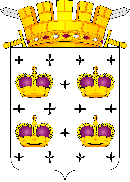 № п/пЦели предоставления (направления расходования)Наименование национального (федерального) проекта (программы)Наименование государственной программыНаименование муниципальной программы123451.КУЛЬТУРАКУЛЬТУРАКУЛЬТУРАКУЛЬТУРА1.1.Установка на объектах культурного наследия, находящихся в собственности муниципального образования, информационных надписейМуниципальная программа «Культура1.2.Сохранение, использование и популяризация объектов культурного наследия (памятников истории и культуры), находящихся в собственности городского округаМуниципальная программа «Культура1.3.Мероприятия по сохранению объектов культурного наследия, находящихся в собственности муниципальных образований Московской области	Муниципальная программа «Культура1.4.Проведение капитального ремонта, технического переоснащения и благоустройства территорий музеев, галерейМуниципальная программа «Культура1.5.Укрепление материально-технической базы и проведение текущего ремонта музеев, галерейМуниципальная программа «Культура1.6.Комплектование книжных фондов библиотекМуниципальная программа «Культура1.7.Проведение капитального ремонта, технического переоснащения и благоустройства территорий библиотекМуниципальная программа «Культура1.8.Укрепление материально-технической базы и проведение текущего ремонта библиотекМуниципальная программа «Культура1.9.Поддержка творческой деятельности и укрепление материально-технической базы муниципальных театров в населенных пунктах с численностью населения до 300 тысяч человекГосударственная программа Московской области «Культура Подмосковья»Муниципальная программа «Культура1.10.Проведение капитального ремонта, технического переоснащения и благоустройства территорий театрально-концертных учреждений культурыМуниципальная программа «Культура1.11.Укрепление материально-технической базы и проведение текущего ремонта театрально-концертных организацийМуниципальная программа «Культура1.12.Проведение капитального ремонта, технического переоснащения и благоустройства территорий культурно-досуговых учреждений Муниципальная программа «Культура1.13.Укрепление материально-технической базы и проведение текущего ремонта культурно-досуговых учрежденийМуниципальная программа «Культура1.14.Проведение капитального ремонта, технического переоснащения и благоустройства территорий муниципальных организаций  дополнительного образования сферы культурыМуниципальная программа «Культура1.15.Укрепление материально-технической базы и проведение текущего ремонта в  в муниципальных организациях дополнительного образования сферы культуры	Муниципальная программа «Культура1.16.Создание условий для массового отдыха жителей городского округаМуниципальная программа «Культура1.17Укрепление материально-технической базы  парка культуры и отдыхаМуниципальная программа «Культура1.18.Мероприятия в сфере культурыМуниципальная программа «Культура1.19.Оплата кредиторской задолженностиМуниципальная программа «Культура1.20.Реализация мероприятий, направленных на увеличение экскурсионного потока  (Строка введена Постановлением Администрации Дмитровского городского округа Московской области от 08.09.2021 №1991-П)Муниципальная программа «Культура»2.СОЦИАЛЬНАЯ ЗАЩИТА НАСЕЛЕНИЯСОЦИАЛЬНАЯ ЗАЩИТА НАСЕЛЕНИЯСОЦИАЛЬНАЯ ЗАЩИТА НАСЕЛЕНИЯСОЦИАЛЬНАЯ ЗАЩИТА НАСЕЛЕНИЯ2.1.Повышение доступности объектов культуры, спорта, образования для инвалидов и маломобильных групп населенияМуниципальная программа «Социальная защита населения»2.2.Реализация мероприятий по обеспечению доступности приоритетных объектов и услуг в приоритетных социальных сферах жизнедеятельности инвалидов и других маломобильных групп населенияСоциальная защита населения Московской областиМуниципальная программа «Социальная защита населения»2.3.Мероприятия по созданию в муниципальных образовательных организациях: дошкольных, общеобразовательных, дополнительного образования детей, в том числе в организациях, осуществляющих образовательную деятельность по адаптированным основным общеобразовательным программам, условий для получения детьми-инвалидами качественного образованияГосударственная программа Московской области «Социальная защита населения Московской области»Муниципальная программа «Социальная защита населения»2.4.Мероприятия по организации отдыха детей в каникулярное времяГосударственная программа Московской области «Социальная защита населения Московской области»Муниципальная программа «Социальная защита населения»2.5.Оплата кредиторской задолженностиМуниципальная программа «Социальная защита населения»3.СПОРТСПОРТСПОРТСПОРТ3.1.Проведение капитального ремонта, технического переоснащения и благоустройства территорий учреждений физкультуры и спортаМуниципальная программа «Спорт»3.2.Проведение капитального ремонта объектов физической культуры и спортаГосударственная программа  Московской области«Спорт Подмосковья»Муниципальная программа «Спорт»3.3.Оснащение объектов спортивной инфраструктуры спортивно-технологическим оборудованиемНациональный проект «Демография» (Федеральный проект «Спорт - норма жизни») Государственная программа  Московской области«Спорт Подмосковья»Муниципальная программа «Спорт»3.4.Приобретение спортивного оборудования и инвентаря для приведения организаций спортивной подготовки в нормативное состояниеНациональный проект «Демография» (Федеральный проект «Спорт - норма жизни») Государственная программа  Московской области«Спорт Подмосковья»Муниципальная программа «Спорт»3.5.Подготовка основания, приобретение и установка плоскостных спортивных сооружений Национальный проект «Демография» (Федеральный проект «Спорт - норма жизни») Государственная программа  Московской области«Спорт Подмосковья»Муниципальная программа  «Спорт»3.6.Оплата кредиторской задолженностиМуниципальная программа «Спорт»3.7Материально-техническое обеспечение объектов физической культуры и спорта, находящихся в собственности муниципальных образований Московской области или переданных в безвозмездное пользование муниципальным учреждениям физической культуры и спорта за счет средств местного бюджета(Строка введена Постановлением Администрации Дмитровского городского округа Московской области от 21.07.2021 № 1592-П)Муниципальная программа «Спорт»3.8.Приобретение транспортных средств для муниципальных учреждений физической культуры и спорта Московской области за счет средств местного бюджета(Строка введена Постановлением Администрации Дмитровского городского округа Московской области от 21.07.2021 № 1592-П)Муниципальная программа «Спорт»4.БЕЗОПАСНОСТЬ И ОБЕСПЕЧЕНИЕ БЕЗОПАСНОСТИ ЖИЗНЕДЕЯТЕЛЬНОСТИ НАСЕЛЕНИЯБЕЗОПАСНОСТЬ И ОБЕСПЕЧЕНИЕ БЕЗОПАСНОСТИ ЖИЗНЕДЕЯТЕЛЬНОСТИ НАСЕЛЕНИЯБЕЗОПАСНОСТЬ И ОБЕСПЕЧЕНИЕ БЕЗОПАСНОСТИ ЖИЗНЕДЕЯТЕЛЬНОСТИ НАСЕЛЕНИЯБЕЗОПАСНОСТЬ И ОБЕСПЕЧЕНИЕ БЕЗОПАСНОСТИ ЖИЗНЕДЕЯТЕЛЬНОСТИ НАСЕЛЕНИЯ4.1.Оборудование социально-значимых объектов и зданий, находящихся в муниципальной собственности, инженерно-техническими средствами, обеспечивающими контроль доступа или блокирование несанкционированного доступа, контроль и оповещение о возникновении угрозМуниципальная программа «Безопасность и обеспечение безопасности жизнедеятельности населения»4.2.Оплата кредиторской задолженностиМуниципальная программа «Безопасность и обеспечение безопасности жизнедеятельности населения»4.3.Повышение степени пожарной безопасности  (Строка введена Постановлением Администрации Дмитровского городского округа Московской области от 08.09.2021 №1991-П)Муниципальная программа «Безопасность и обеспечение безопасности жизнедеятельности населения»5.РАЗВИТИЕ ИНЖЕНЕРНОЙ ИНФРАСТРУКТУРЫ И ЭНЕРГОЭФФЕКТИВНОСТИРАЗВИТИЕ ИНЖЕНЕРНОЙ ИНФРАСТРУКТУРЫ И ЭНЕРГОЭФФЕКТИВНОСТИРАЗВИТИЕ ИНЖЕНЕРНОЙ ИНФРАСТРУКТУРЫ И ЭНЕРГОЭФФЕКТИВНОСТИРАЗВИТИЕ ИНЖЕНЕРНОЙ ИНФРАСТРУКТУРЫ И ЭНЕРГОЭФФЕКТИВНОСТИ5.1.Организация в границах городского округа электро-, тепло-, газо- и водоснабжения населения, водоотведения, снабжения населения топливом--Муниципальная программа «Развитие инженерной инфраструктуры и энергоэффективности»5.2.Капитальный ремонт, приобретение, монтаж и ввод в эксплуатацию объектов коммунальной инфраструктуры --Муниципальная программа «Развитие инженерной инфраструктуры и энергоэффективности»5.3.Оплата кредиторской задолженности--Муниципальная программа «Развитие инженерной инфраструктуры и энергоэффективности»6УПРАВЛЕНИЕ ИМУЩЕСТВОМ И МУНИЦИПАЛЬНЫМИ ФИНАНСАМИУПРАВЛЕНИЕ ИМУЩЕСТВОМ И МУНИЦИПАЛЬНЫМИ ФИНАНСАМИУПРАВЛЕНИЕ ИМУЩЕСТВОМ И МУНИЦИПАЛЬНЫМИ ФИНАНСАМИУПРАВЛЕНИЕ ИМУЩЕСТВОМ И МУНИЦИПАЛЬНЫМИ ФИНАНСАМИ6.1.Владение, пользование и распоряжение имуществом, находящимся в муниципальной собственности Муниципальная программа «Управление имуществом и муниципальными финансами»6.2.Оплата кредиторской задолженностиМуниципальная программа «Управление имуществом и муниципальными финансами»7.РАЗВИТИЕ ИНСТИТУТОВ ГРАЖДАНСКОГО ОБЩЕСТВА, ПОВЫШЕНИЕ ЭФФЕКТИВНОСТИ МЕСТНОГО САМОУПРАВЛЕНИЯ И РЕАЛИЗАЦИИ МОЛОДЕЖНОЙ ПОЛИТИКИРАЗВИТИЕ ИНСТИТУТОВ ГРАЖДАНСКОГО ОБЩЕСТВА, ПОВЫШЕНИЕ ЭФФЕКТИВНОСТИ МЕСТНОГО САМОУПРАВЛЕНИЯ И РЕАЛИЗАЦИИ МОЛОДЕЖНОЙ ПОЛИТИКИРАЗВИТИЕ ИНСТИТУТОВ ГРАЖДАНСКОГО ОБЩЕСТВА, ПОВЫШЕНИЕ ЭФФЕКТИВНОСТИ МЕСТНОГО САМОУПРАВЛЕНИЯ И РЕАЛИЗАЦИИ МОЛОДЕЖНОЙ ПОЛИТИКИРАЗВИТИЕ ИНСТИТУТОВ ГРАЖДАНСКОГО ОБЩЕСТВА, ПОВЫШЕНИЕ ЭФФЕКТИВНОСТИ МЕСТНОГО САМОУПРАВЛЕНИЯ И РЕАЛИЗАЦИИ МОЛОДЕЖНОЙ ПОЛИТИКИ7.1.Реализация проектов граждан, сформированных в рамках практик инициативного бюджетированияГосударственная программа  Московской области «Развитие институтов гражданского общества, повышение эффективности местного самоуправления и реализации молодежной политики в Московской области»Муниципальная программа «Развитие институтов гражданского общества, повышение эффективности местного самоуправления и реализации молодежной политики»7.2Организация и осуществление мероприятий по работе с детьми и молодежью в городском округе(Строка введена Постановлением Администрации Дмитровского городского округа Московской области от 09.03.2021 № 417-П)Муниципальная программа «Развитие институтов гражданского общества, повышение эффективности местного самоуправления и реализации молодежной политики»7.3.Проведение мероприятий по обеспечению занятости несовершеннолетнихСтрока введена Постановлением Администрации Дмитровского городского округа Московской области от 09.03.2021 № 417-П)Муниципальная программа «Развитие институтов гражданского общества, повышение эффективности местного самоуправления и реализации молодежной политики»7.4.Расходы на обеспечение деятельности учреждений в сфере молодежной политики (укрепление материально – технической базы и проведение ремонтов)( Строка введена Постановлением Администрации Дмитровского городского округа Московской области от 11.10.2021 № 2276-П)Муниципальная программа «Развитие институтов гражданского общества, повышение эффективности местного самоуправления и реализации молодежной политики»8.ЦИФРОВОЕ МУНИЦИПАЛЬНОЕ ОБРАЗОВАНИЕЦИФРОВОЕ МУНИЦИПАЛЬНОЕ ОБРАЗОВАНИЕЦИФРОВОЕ МУНИЦИПАЛЬНОЕ ОБРАЗОВАНИЕЦИФРОВОЕ МУНИЦИПАЛЬНОЕ ОБРАЗОВАНИЕ8.1.Государственная поддержка образовательных организаций в целях оснащения (обновления) их компьютерным, мультимедийным, презентационным оборудованием и программным обеспечением в рамках эксперимента по модернизации начального общего, основного общего и среднего общего образованияНациональный проект «Образование»(Федеральный проект «Цифровая образовательная среда»)Государственная программа  Московской области«Цифровое Подмосковье»Муниципальная программа «Цифровое муниципальное образование»8.2.Оснащение мультимедийными проекторами и экранами для мультимедийных проекторов общеобразовательных организаций Национальный проект «Образование»(Федеральный проект «Цифровая образовательная среда»)Государственная программа  Московской области«Цифровое Подмосковье»Муниципальная программа «Цифровое муниципальное образование»8.3.Дооснащение материально-техническими средствами – приобретение программно-технических комплексов для оформления паспортов гражданина Российской Федерации, удостоверяющих личность гражданина Российской Федерации за пределами территории Российской Федерации в многофункциональных центрах предоставления государственных и муниципальных услуг, а также их техническая поддержка(Строка введена Постановлением Администрации Дмитровского городского округа Московской области от 29.04.2021 № 850-П)Государственная программа  Московской области«Цифровое Подмосковье»Муниципальная программа «Цифровое муниципальное образование»9.ФОРМИРОВАНИЕ СОВРЕМЕННОЙ КОМФОРТНОЙ ГОРОДСКОЙ СРЕДЫФОРМИРОВАНИЕ СОВРЕМЕННОЙ КОМФОРТНОЙ ГОРОДСКОЙ СРЕДЫФОРМИРОВАНИЕ СОВРЕМЕННОЙ КОМФОРТНОЙ ГОРОДСКОЙ СРЕДЫФОРМИРОВАНИЕ СОВРЕМЕННОЙ КОМФОРТНОЙ ГОРОДСКОЙ СРЕДЫ9.1.Благоустройство общественных территорийМуниципальная программа «Формирование современной комфортной городской среды»9.2.Организация благоустройства территории городского округаМуниципальная программа «Формирование современной комфортной городской среды»9.3.Ремонт дворовых территорийНациональный проект «Жилье и городская среда»(Федеральный проект «Формирование комфортной городской среды»)Государственная программа  Московской области«Формирование современной комфортной городской среды»Муниципальная программа «Формирование современной комфортной городской среды»9.4.Устройство и капитальный ремонт электросетевого хозяйства, систем наружного освещения в рамках реализации проекта «Светлый город»Национальный проект «Жилье и городская среда»(Федеральный проект «Формирование комфортной городской среды»)Государственная программа  Московской области «Формирование современной комфортной городской среды»Муниципальная программа «Формирование современной комфортной городской среды»9.5.Обустройство и установка детских игровых площадокНациональный проект «Жилье и городская среда»(Федеральный проект «Формирование комфортной городской среды»)Государственная программа  Московской области «Формирование современной комфортной городской среды»Муниципальная программа «Формирование современной комфортной городской среды»9.6.Обустройство и установка детских игровых площадокМуниципальная программа «Формирование современной комфортной городской среды»9.7.Ямочный ремонт асфальтового покрытия дворовых территорийГосударственная программа  Московской области «Формирование современной комфортной городской среды»Муниципальная программа «Формирование современной комфортной городской среды»9.8.Создание новых и (или) благоустройство существующих парков культуры и отдыхаМуниципальная программа «Формирование современной комфортной городской среды»9.9.Реализация программ формирования современной городской среды в части благоустройства общественных территорийНациональный проект «Жилье и городская среда»(Федеральный проект «Формирование комфортной городской среды»)Государственная программа  Московской области «Формирование современной комфортной городской среды»Муниципальная программа «Формирование современной комфортной городской среды»9.10.Оплата кредиторской задолженностиМуниципальная программа «Формирование современной комфортной городской среды»9.11.Создание и ремонт пешеходных коммуникаций(Строка введена Постановлением Администрации Дмитровского городского округа Московской области от 29.04.2021 № 850-П)Государственная программа  Московской области «Формирование современной комфортной городской среды»Муниципальная программа «Формирование современной комфортной городской среды»9.12.Устройство и капитальный ремонт электросетевого хозяйства, систем наружного освещения в рамках реализации проекта «Светлый город»(Строка введена Постановлением Администрации Дмитровского городского округа Московской области от 20.05.2021 № 953-П)Муниципальная программа «Формирование современной комфортной городской среды»9.13Комплексное благоустройство(Строка введена Постановлением Администрации Дмитровского городского округа Московской  от 28.06.2021 № 1341-П)Муниципальная программа «Формирование современной комфортной городской среды»9.14.Приобретение коммунальной техники(Строка введена постановлением Администрации Дмитровского городского округа Московской  от 06.08.2021 №1735-П)Государственная программа  Московской области «Формирование современной комфортной городской среды»Муниципальная программа «Формирование современной комфортной городской среды»9.15.Приобретение коммунальной техники(Строка введена постановлением Администрации Дмитровского городского округа Московской  от 06.08.2021 №1735-П)Муниципальная программа «Формирование современной комфортной городской среды»9.16.Устройство контейнерных площадок (Строка введена Постановлением Администрации Дмитровского городского округа Московской области от 08.09.2021 №1991-П)Государственная программа  Московской области «Формирование современной комфортной городской среды»Муниципальная программа «Формирование современной комфортной городской среды»10.ОБРАЗОВАНИЕОБРАЗОВАНИЕОБРАЗОВАНИЕОБРАЗОВАНИЕ10.1.Мероприятия по проведению капитального ремонта в муниципальных дошкольных образовательных организациях Государственная программа  Московской области «Образование Подмосковья»Муниципальная программа «Образование»10.2.Подготовка дошкольных образовательных организаций к новому учебному годуМуниципальная программа «Образование»10.3.Проведение мероприятий в сфере образованияМуниципальная программа «Образование»10.4.Укрепление материально-технической базы, приобретение оборудования, основных средств, инвентаря, материальных запасов дошкольных образовательных организацийМуниципальная программа «Образование»10.5.Проведение ремонта дошкольных образовательных организацийМуниципальная программа «Образование»10.6.Подготовка общеобразовательных учрежденийК новому учебному годуМуниципальная программа «Образование»10.7.Обеспечение подвоза обучающихся в муниципальные общеобразовательные организацииМуниципальная программа «Образование»10.8.Организация питания обучающихся и воспитанников общеобразовательных организацийМуниципальная программа «Образование»10.9.Укрепление материально-технической базы, приобретение оборудования, основных средств, инвентаря, материальных запасов образовательных организацийМуниципальная программа «Образование»10.10.Проведение ремонта образовательных организацийМуниципальная программа «Образование»10.11.Мероприятия по проведению капитального ремонта в муниципальных общеобразовательных организациях Федеральный проект «Современная школа» национального проекта «Образование»   Государственная программа  Московской области «Образование Подмосковья»Муниципальная программа «Образование»10.12.Компенсация проезда к месту учебы и обратно отдельным категориям обучающихся по очной форме обучения муниципальных общеобразовательных организаций Государственная программа  Московской области «Образование Подмосковья»Муниципальная программа «Образование»10.13.Приобретение автобусов для доставки обучающихся в общеобразовательные организации, расположенные в сельских населенных пунктахГосударственная программа  Московской области «Образование Подмосковья»Муниципальная программа «Образование»10.14.Создание и обеспечение функционирования центров образования естественно-научной и технологической направленностей в общеобразовательных организациях, расположенных в сельской местности и малых городахФедеральный проект «Современная школа» национального проекта «Образование»  Государственная программа  Московской области «Образование Подмосковья»Муниципальная программа «Образование»10.15.Обновление материально-технической базы в организациях, осуществляющих образовательную деятельность исключительно по адаптированным основным общеобразовательным программамФедеральный проект «Современная школа» национального проекта «Образование»   Государственная программа  Московской области «Образование Подмосковья»Муниципальная программа «Образование»10.16.Укрепление материально-технической базы  приобретение оборудования, основных средств, инвентаря, материальных запасов  учреждений дополнительного образованияМуниципальная программа «Образование»10.17.Подготовка учреждений дополнительного образования  к новому учебному годуМуниципальная программа «Образование»10.18.Проведение ремонта учреждений дополнительного образованияМуниципальная программа «Образование»10.19.Создание детских технопарков «Кванториум»Федеральный проект «Успех каждого ребенка» национального проекта «Образование»Государственная программа  Московской области «Образование Подмосковья»Муниципальная программа «Образование»10.20.Оплата кредиторской задолженностиМуниципальная программа «Образование»10.21.Организация питания обучающихся, получающих основное и среднее общее образование, и отдельных категорий обучающихся, получающих начальное общее образование, в муниципальных общеобразовательных организациях в Московской областиГосударственная программа  Московской области «Образование Подмосковья»Муниципальная программа «Образование»10.22.Организация бесплатного горячего питания обучающихся, получающих начальное общее образование в государственных и муниципальных образовательных организацияхГосударственная программа  Московской области «Образование Подмосковья»Муниципальная программа «Образование»10.23.Обеспечение подвоза обучающихся к месту обучения в муниципальные общеобразовательные организации в Московской области, расположенные в сельских населенных пунктахГосударственная программа  Московской области «Образование Подмосковья»Муниципальная программа «Образование»10.24.Ежемесячное денежное вознаграждение за классное руководство педагогическим работникам муниципальных общеобразовательных организаций (Финансовое обеспечение государственных гарантий реализации прав граждан на получение общедоступного и бесплатного дошкольного, начального общего, основного общего, среднего общего образования в муниципальных общеобразовательных организациях в Московской области, обеспечение дополнительного образования детей в муниципальных общеобразовательных организациях в Московской области, включая расходы на оплату труда, приобретение учебников и учебных пособий, средств обучения, игр, игрушек (за исключением расходов на содержание зданий и оплату коммунальных услуг))Государственная программа  Московской области «Образование Подмосковья»Муниципальная программа «Образование»11.СТРОИТЕЛЬСТВО ОБЪЕКТОВ СОЦИАЛЬНОЙ ИНФРАСТРУКТУРЫСТРОИТЕЛЬСТВО ОБЪЕКТОВ СОЦИАЛЬНОЙ ИНФРАСТРУКТУРЫСТРОИТЕЛЬСТВО ОБЪЕКТОВ СОЦИАЛЬНОЙ ИНФРАСТРУКТУРЫСТРОИТЕЛЬСТВО ОБЪЕКТОВ СОЦИАЛЬНОЙ ИНФРАСТРУКТУРЫ11.1.Расходы на обеспечение деятельности (оказание услуг) муниципальных учреждений в сфере строительства (поставка газа)Муниципальная программа «Строительство объектов социальной инфраструктуры»12.ИНЫЕ РАСХОДЫ12.1.Расходы на оплату кредиторской задолженности Непрограммные расходы12.2.Оплата исполнительных листов, судебных издержек(Строка введена Постановлением Администрации Дмитровского городского округа Московской области от 15.06.2021 № 1224-П)№ п/пНаименование целевой статьиЦелевое направление расходования субсидий*Сумма запрашиваемой субсидии, руб.Сумма запрашиваемой субсидии, руб.Сумма запрашиваемой субсидии, руб.№ п/пНаименование целевой статьиЦелевое направление расходования субсидий*на текущий финансовый годна плановый периодна плановый период№ п/пНаименование целевой статьиЦелевое направление расходования субсидий*на текущий финансовый годна 20__годна 20__год12345612ВСЕГО ВСЕГО (код и наименование  целевой статьи)№ 
п/пНаименование товаров, работ и услуг Единица измеренияКоличествоСтоимость единицы товара, работы, услуги, руб.Сумма, руб.Причина приобретения1234567Итого№ 
п/пНаименование оборудования (инвентаря) Количество, шт.Цена за единицу, руб.Сумма, руб.Причина приобретения 123456Итого Наименование учрежденияВид объекта/адрес объектаВиды работОбщая стоимость работ по сметному расчету,руб.Ожидаемый остаток на 01.01.20__ (очередной финансовый год)Объем ассигнований,руб.Объем ассигнований,руб.Объем ассигнований,руб.Информация о проектно-сметной документации (ПСД), локальной смете (ЛС)Информация о проектно-сметной документации (ПСД), локальной смете (ЛС)Информация о проектно-сметной документации (ПСД), локальной смете (ЛС)Информация о проектно-сметной документации (ПСД), локальной смете (ЛС)Примечание: указание реквизитов документов об экспертизе ПСД, ЛС (дата утверждения экспертного заключения) или заключение об отсутствии необходимости проведения проверки сметной стоимости работ Наименование учрежденияВид объекта/адрес объектаВиды работОбщая стоимость работ по сметному расчету,руб.Ожидаемый остаток на 01.01.20__ (очередной финансовый год)Объем ассигнований,руб.Объем ассигнований,руб.Объем ассигнований,руб.Реквизиты ПСД **, ЛСРеквизиты ПСД **, ЛСТехнико-экономические показателиТехнико-экономические показателиПримечание: указание реквизитов документов об экспертизе ПСД, ЛС (дата утверждения экспертного заключения) или заключение об отсутствии необходимости проведения проверки сметной стоимости работ Наименование учрежденияВид объекта/адрес объектаВиды работОбщая стоимость работ по сметному расчету,руб.Ожидаемый остаток на 01.01.20__ (очередной финансовый год)очередной финансовый годпервый год планового периодавторой год планового периодаДата утверждения ПСД (корректировки ПСД), ЛС/проект ПСДФИО и должность лица, утвердившего ПСД (подписавшего акт приемки от проектной организации), ЛС/проект ПСДСрок выполнения работ (20__-20__)Сметная стоимость работ на 20__,руб.Примечание: указание реквизитов документов об экспертизе ПСД, ЛС (дата утверждения экспертного заключения) или заключение об отсутствии необходимости проведения проверки сметной стоимости работ123456789101112131. Объекты по действующим (незавершенным) контрактам....2. Вновь начинаемые объекты (в том числе объекты, требующие заключения новых контрактов)....ИтогоИтого№ п/пЦель предоставления (направления расходования)субсидииКод субсидииКод классификации расходов бюджета Дмитровского городского округа Московской областиКод классификации расходов бюджета Дмитровского городского округа Московской областиКод классификации расходов бюджета Дмитровского городского округа Московской областиКод классификации расходов бюджета Дмитровского городского округа Московской областиСумма расходов, подлежащая финансированию№ п/пЦель предоставления (направления расходования)субсидииКод субсидииКод ГРБСРзПрЦСРВРСумма расходов, подлежащая финансированию12345678Информация о наличии неисполненных обязательств, источником финансового обеспечения которых являютсяостатки субсидий на иные цели на 01.01.20__годаИнформация о наличии неисполненных обязательств, источником финансового обеспечения которых являютсяостатки субсидий на иные цели на 01.01.20__годаИнформация о наличии неисполненных обязательств, источником финансового обеспечения которых являютсяостатки субсидий на иные цели на 01.01.20__годаИнформация о наличии неисполненных обязательств, источником финансового обеспечения которых являютсяостатки субсидий на иные цели на 01.01.20__годаИнформация о наличии неисполненных обязательств, источником финансового обеспечения которых являютсяостатки субсидий на иные цели на 01.01.20__годаИнформация о наличии неисполненных обязательств, источником финансового обеспечения которых являютсяостатки субсидий на иные цели на 01.01.20__годаИнформация о наличии неисполненных обязательств, источником финансового обеспечения которых являютсяостатки субсидий на иные цели на 01.01.20__годаИнформация о наличии неисполненных обязательств, источником финансового обеспечения которых являютсяостатки субсидий на иные цели на 01.01.20__годаИнформация о наличии неисполненных обязательств, источником финансового обеспечения которых являютсяостатки субсидий на иные цели на 01.01.20__годаИнформация о наличии неисполненных обязательств, источником финансового обеспечения которых являютсяостатки субсидий на иные цели на 01.01.20__годаИнформация о наличии неисполненных обязательств, источником финансового обеспечения которых являютсяостатки субсидий на иные цели на 01.01.20__годаИнформация о наличии неисполненных обязательств, источником финансового обеспечения которых являютсяостатки субсидий на иные цели на 01.01.20__годаИнформация о наличии неисполненных обязательств, источником финансового обеспечения которых являютсяостатки субсидий на иные цели на 01.01.20__годаИнформация о наличии неисполненных обязательств, источником финансового обеспечения которых являютсяостатки субсидий на иные цели на 01.01.20__годаИнформация о наличии неисполненных обязательств, источником финансового обеспечения которых являютсяостатки субсидий на иные цели на 01.01.20__годаИнформация о наличии неисполненных обязательств, источником финансового обеспечения которых являютсяостатки субсидий на иные цели на 01.01.20__годаИнформация о наличии неисполненных обязательств, источником финансового обеспечения которых являютсяостатки субсидий на иные цели на 01.01.20__годаИнформация о наличии неисполненных обязательств, источником финансового обеспечения которых являютсяостатки субсидий на иные цели на 01.01.20__годаИнформация о наличии неисполненных обязательств, источником финансового обеспечения которых являютсяостатки субсидий на иные цели на 01.01.20__годаИнформация о наличии неисполненных обязательств, источником финансового обеспечения которых являютсяостатки субсидий на иные цели на 01.01.20__годаИнформация о наличии неисполненных обязательств, источником финансового обеспечения которых являютсяостатки субсидий на иные цели на 01.01.20__годаИнформация о наличии неисполненных обязательств, источником финансового обеспечения которых являютсяостатки субсидий на иные цели на 01.01.20__годаИнформация о наличии неисполненных обязательств, источником финансового обеспечения которых являютсяостатки субсидий на иные цели на 01.01.20__года№
п/пСведения об учрежденииСведения об учрежденииСведения об учрежденииКод субсидии 20__ годаКод субсидии 20__ годаВсего остаток средств целевой субсидии  на 01.01.20_ по коду субсидии, 
руб.Всего остаток средств целевой субсидии  на 01.01.20_ по коду субсидии, 
руб.Всего остаток средств целевой субсидии  на 01.01.20_ по коду субсидии, 
руб.в том числе (руб.):в том числе (руб.):в том числе (руб.):Сведения о бюджетном и денежном обязательстве учрежденияСведения о бюджетном и денежном обязательстве учрежденияСведения о бюджетном и денежном обязательстве учрежденияСведения о бюджетном и денежном обязательстве учрежденияСведения о бюджетном и денежном обязательстве учрежденияСведения о бюджетном и денежном обязательстве учрежденияСведения о бюджетном и денежном обязательстве учрежденияСведения о бюджетном и денежном обязательстве учрежденияСведения о бюджетном и денежном обязательстве учрежденияСведения о бюджетном и денежном обязательстве учрежденияСведения о бюджетном и денежном обязательстве учреждения№
п/пИНН учрежденияИНН учрежденияЛицевой счет, наименование учрежденияКод субсидии 20__ годаКод субсидии 20__ годаВсего остаток средств целевой субсидии  на 01.01.20_ по коду субсидии, 
руб.Всего остаток средств целевой субсидии  на 01.01.20_ по коду субсидии, 
руб.Всего остаток средств целевой субсидии  на 01.01.20_ по коду субсидии, 
руб.к направлению на те же цели в 20___ годуподлежит возврату в бюджет в срок до 01.04.20__подлежит возврату в бюджет в срок до 01.04.20__Реквизиты контракта
(номер, дата, цена контракта)Предмет контрактаПредмет контрактаСумма контракта в 20__ году, руб.Сумма контракта в 20__ году, руб.Исполнено по контракту в 20__ году, руб.Исполнено по контракту в 20__ году, руб.Не исполнено по контракту (остаток) за 20__ год, руб.Не исполнено по контракту (остаток) за 20__ год, руб.Сумма кредиторской задолженности в соответствии с денежным обязательством  за 20__ году, руб.***Сумма кредиторской задолженности в соответствии с денежным обязательством  за 20__ году, руб.***12234466678 = 6 - 78 = 6 - 7910101111121213 = 11 - 1213 = 11 - 121414Итого по коду субсидииИтого по коду субсидииИтого по коду субсидииИтого по коду субсидииИтого по коду субсидииИтого по коду субсидииИтого по коду субсидииИтого по коду субсидииИтого по коду субсидииИтого по коду субсидииИтого по коду субсидииИтого по коду субсидииВсего по главному распорядителюВсего по главному распорядителюВсего по главному распорядителюВсего по главному распорядителюВсего по главному распорядителюВсего по главному распорядителю